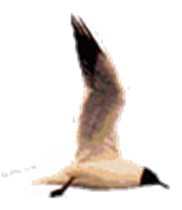 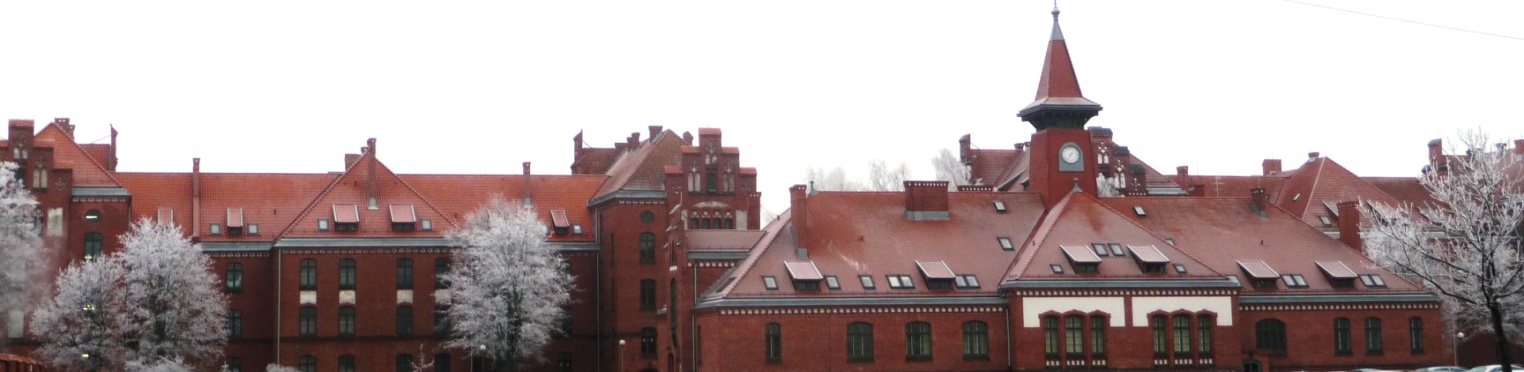 OSRESS 2018OUTDOOR SPORTS AND RECREATION EDUCATION SUMMER SCHOOL 2018Recreational Physical Activity in Lithuanian Seaside ResortKlaipeda, LithuaniaSeptember 6, 2018Organizers:Department of Physical Education,Klaipėda University , Lithuaniain collaboration with:Latvian Academy of Sport Education (LASE)Latvian Association of Outdoor Education and Recreation (LAOER)Jozef Pilsudski University of Physical Education in Warsaw, Faculty of PE in Biala Podlaska, PolandUniversity of Malaga, SpainSt.Cyril and St.Methodius University of Veliko Tarnovo, BulgariaLithuanian University of Educational SciencesVilnius University, LithuaniaScientific and Organizing Committee: Dr. prof. Asta Sarkauskiene, Head of Summer School, Klaipeda University Dr. Vyte Kontautiene, Klaipėda University Dr. assoc.prof. Asta Budreikaite, Klaipėda University Dr. Rolandas Janciauskas, Klaipėda University Dr. prof. Juris Grants, Latvian Academy of Sport Education (LASE) andLatvian Association of Outdoor Education and RecreationDr. assoc. prof. Ivars KravalisLatvian Academy of Sport EducationDr. assoc. prof. Inta Bula-BitenieceLatvian Academy of Sport Educationdr. assoc. prof. Ingrida SmukaLatvian Academy of Sport EducationDr. prof. Johnny NilssonSwedish School of Sport and Health Science (GIH), SwedenDr. assoc. prof. Krzysztof Piech, Josef Pilsudski University of Physical Education, Biala Podlaska, Poland
Dr. assoc. prof. Artur LitwiniukJosef Pilsudski University of Physical Education, Biala Podlaska, PolandLomza State University of Applied Sciences, PolandDr. prof. Oskar Romero RamosUniversity of Malaga, SpainDr. prof. Rafael Merino Marban University of Malaga, SpainCONFERENCE PROGRAM9.00-9.30Opening of the conference. Welcome word.9.30-10.05Presentation of universities (each university    5-6 minutes).10.05-10.35Sport science in the framework of the LASE Journal of Sport Science and the Baltic Sport Science Society Dr. prof. Juris Grants (LV)LASE (Latvian Academy of Sport Education)10.35-10.55Measurement of physical activity and component of positive health population EUDr. assoc. prof. Artur Litwiniuk (PL), dr. prof. Juris Grants (LV), Valdemaras Kavaliauskas (LT)10.55-11.15The adolescents sports tourism in Lithuania: a pedagogical approach Dr. prof. Asta Šarkauskienė(LT)KU (Klaipeda University, Lithuania)11.15-11.35Posture - the mirror of life balanceDr. prof. Ruta Dadeliene (LT)VU (Vilnius University, Lithuania)11.35-11.50Body building and body posture - safe and risky behavior for our spine in daily activitiesDr. assoc. prof. Malgorzata Lichota (PL),AWF (Josef Pilsudski University of Physical Education), Biala Podlaska, Poland11.50-12.10Traditional games and plays from southern Podlasie as an element of cultural heritageDr. assoc.prof. Krzysztof Piech (PL), Dr. assoc. prof. Anna BodasińskaAWF (Josef Pilsudski University of Physical Education), Biala Podlaska, Poland12.10-12.25Vibrostimulation in sportDr. assist. of prof. Kalvis Ciekurs (LV)LASE (Latvian Academy of Sport Education)12.25-12.45Sports for all event in Lithuania and other recreational physical activitiesDr. assoc. prof. Donatas Gražulis (LT)LEU (Lithuanian University of Education Sciences)12.45-13.10Recreation Qualification Program at Masters programme in LASE Dr. assoc. prof. Ivars Kravalis (LV)LASE (Latvian Academy of Sport Education)13.10-13.25Summary of the conferenceClosing conference